			Board of Selectmen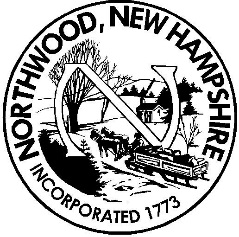 Meeting AgendaNorthwood Town HallNovember 19, 20185:00 p.m.Call to Order, Roll Call and Pledge of Allegiance Non-Public Session RSA 91-A:3, II (a, b, c & e) –personnel, hiring of public employee & reputation of any person, other than a member of the board, & legal 5:15 PM	Wage Study nonpublic items5:30 PM	Non-Public appt. RA5:45 PM	Non-Public appt.  TC/TX6:00 Operating Budget and Default Budget – Finance Administrator AttendingNon-Public Session RSA 91-A:3, II (a, b, c & e) –personnel, hiring of public employee & reputation of any person, other than a member of the board, & legal 6:30 PM	Non-Public appt. Job Description and Wage StudyW arrant Completion Work session Interim Town Administrator ItemsBoard of Selectmen reportAdjournmentAny person requiring interpretive or other accommodations is asked to contact the Town Office at least 48 hours prior to the start of the meeting.